Παρασκευή 10 Απριλίου 2020Συμπληρώνω τον Πυθαγόρειο πίνακα:Συμπληρώνω τα κενά στους πίνακες:Χρωματίζω την εικόνα σύμφωνα με τις οδηγίες:(Αν δεν μπορώ να το εκτυπώσω, απλά γράφω σε ένα τετράδιο τις πράξεις).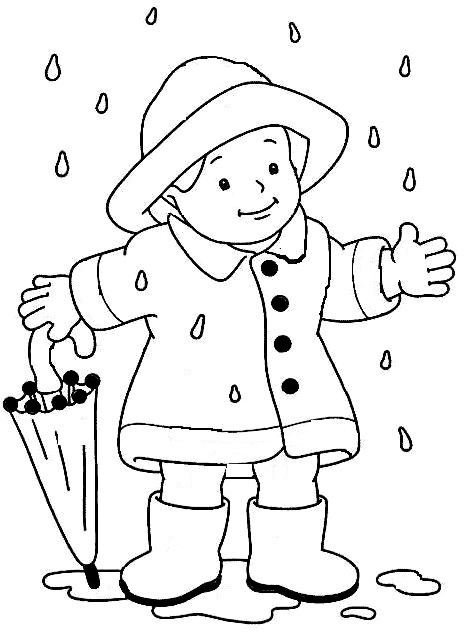 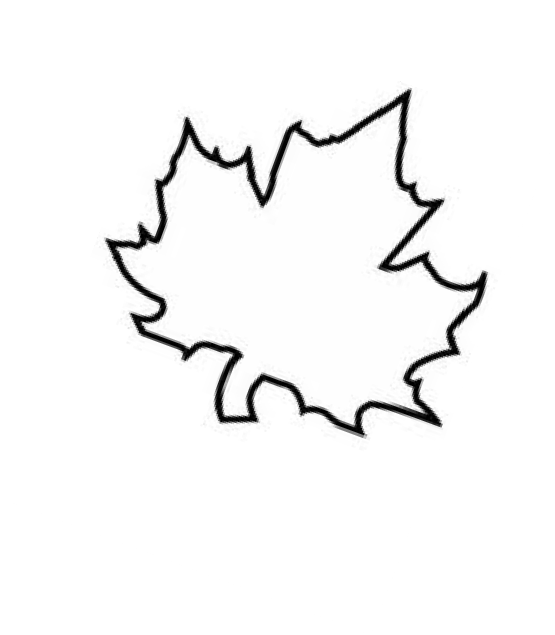 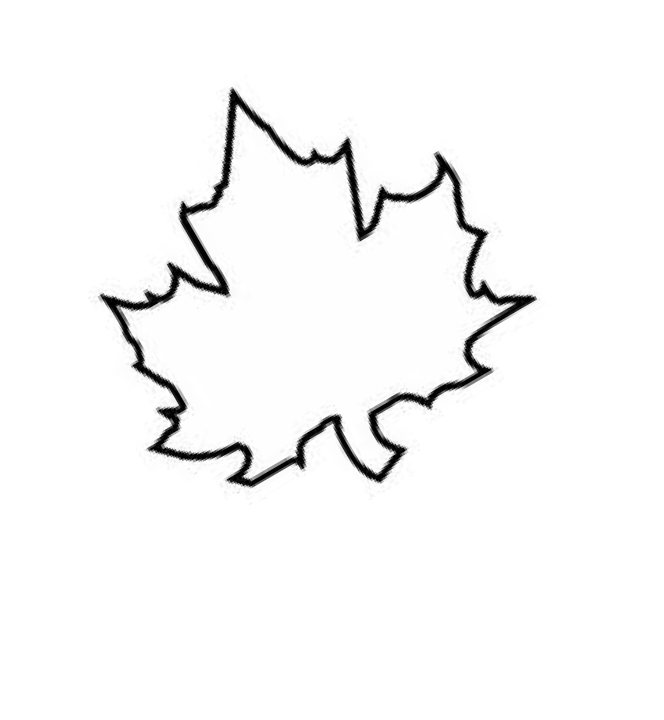 Χ1234567891012345678910X37569104812530X57469831012636X57384106921756X36945211078832X4895763412945